DIKTAT EKONOMIKA PERTANIAN(Teori dan Konteks)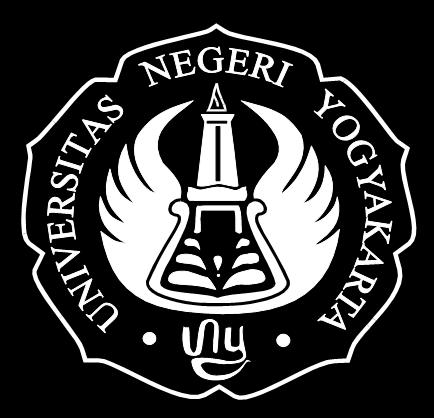 Diajukan Oleh:Aula Ahmad Hafidh saiful Fikri, M. Si.19751028 200501 1 002FAKULTAS ILMU SOSIAL DAN EKONOMIUNIVERSITAS NEGERI YOGYAKARTA2011DAFTAR ISIHALAMAN JUDULLEMBAR PENGESAHANDAFTAR ISI											DAFTAR TABEL										DAFTAR GAMBAR										BAB 	I	 PRODUKSI...................................................................................................... 1		A. Hubungan Faktor Produksi dengan Produksi .............................................. 1B. Fungsi Produksi ........................................................................................... 3C. Elastisitas Produksi .................................................................................... 11BAB 	II 	BIAYA PRODUKSI........................................................................................13Pengertian dan Unsur-Unsur Biaya Produksi............................................13Fungsi Biaya Produksi...............................................................................15Perilaku Biaya Produksi............................................................................18BAB 	III 	OPTIMASI INPUT-OUTPUT........................................................................ 21Tiga daerah dalam fungsi produksi dan optimasi ......................................21Efisiensi Teknis dan Efisiensi Ekonomis ..................................................22Keputusan Optimasi ..................................................................................23BAB 	IV 	OPTIMASI INPUT-INPUT ............................................................................26Kombinasi Input-Input dan Optimasi.........................................................26Laju Substitusi Marjinal dan Rasio Harga Input .......................................29Keputusan Optimasi...................................................................................30BAB 	V 	OPTIMASI OUTPUT-OUTPUT.................................................................... 35Kombinasi Output-Output dan Optimasi ..................................................35Kurva Kemungkinan Produksi, MRPT dan Rasio Harga Produk..............38Keputusan Optimasi ..................................................................................40BAB 	VI	OPTIMASI USAHA (FIRM) ..........................................................................45Usaha (Firm) dan Optimasi Usaha ...........................................................45Kurva Permintaan Pasar dan Kurva Biaya ...............................................48BAB 	VII	PERAN PERTANIAN DI INDONESIA ........................................................53Peran Dalam Ekonomi ..............................................................................53DAFTAR TABELTabel 		1.........................................................................................................11Tabel 		2.........................................................................................................20Tabel 		3.........................................................................................................23Tabel		4.........................................................................................................30Tabel		5.........................................................................................................41Tabel		6.........................................................................................................51Tabel		7.........................................................................................................52Tabel 		8.........................................................................................................53Tabel 		9.........................................................................................................55Tabel 		10.........................................................................................................56Tabel 		11.........................................................................................................56Tabel 		12.........................................................................................................57Tabel 		13.........................................................................................................58DAFTAR GAMBARGambar 		1...........................................................................................................5Gambar 		2...........................................................................................................6Gambar 		3...........................................................................................................7Gambar 		4...........................................................................................................7Gambar 		5...........................................................................................................10Gambar 		6...........................................................................................................17Gambar 		7...........................................................................................................19Gambar 		8...........................................................................................................23Gambar 		9...........................................................................................................27Gambar 		10..........................................................................................................28Gambar 		11..........................................................................................................28Gambar 		12..........................................................................................................30Gambar 		13..........................................................................................................33Gambar 		14..........................................................................................................36Gambar 		15..........................................................................................................36Gambar 		16..........................................................................................................37Gambar 		17..........................................................................................................37Gambar 		18..........................................................................................................38Gambar 		19..........................................................................................................40Gambar 		20..........................................................................................................43Gambar 		21..........................................................................................................49Gambar 		22..........................................................................................................50Gambar 		23..........................................................................................................51